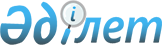 Қарағанды облысы әкімдігінің 2019 жылғы 2 мамырдағы № 27/01 "2019 жылға асыл тұқымды мал шаруашылығын дамытуды, мал шаруашылығының өнімділігін және өнім сапасын арттыруды субсидиялау бағыттары бойынша бюджеттік субсидиялар көлемдерін бекіту туралы" қаулысына өзгеріс енгізу туралыҚарағанды облысының әкімдігінің 2019 жылғы 12 қыркүйектегі № 53/01 қаулысы. Қарағанды облысының Әділет департаментінде 2019 жылғы 13 қыркүйекте № 5474 болып тіркелді
      Қазақстан Республикасының 2001 жылғы 23 қаңтардағы "Қазақстан Республикасындағы жергілікті мемлекеттік басқару және өзін-өзі басқару туралы" Заңына, Қазақстан Республикасы Ауыл шаруашылығы министрінің 2019 жылғы 15 наурыздағы №108 "Асыл тұқымды мал шаруашылығын дамытуды, мал шаруашылығының өнімділігін және өнім сапасын арттыруды субсидиялау қағидаларын бекіту туралы" бұйрығына сәйкес (Нормативтік құқықтық актілерді мемлекеттік тіркеу тізілімінде №18404 болып тіркелген) Қарағанды облысының әкімдігі ҚАУЛЫ ЕТЕДІ:
      1. Қарағанды облысы әкімдігінің 2019 жылғы 2 мамырдағы №27/01 "2019 жылға асыл тұқымды мал шаруашылығын дамытуды, мал шаруашылығының өнімділігін және өнім сапасын арттыруды субсидиялау бағыттары бойынша бюджеттік субсидиялар көлемдерін бекіту туралы" қаулысына (Нормативтік құқықтық актілерді мемлекеттік тіркеу тізілімінде №5312 болып тіркелген, Қазақстан Республикасы Нормативтік құқықтық актілерінің эталондық бақылау банкінде электрондық түрде 2019 жылы 13 мамырда, 2019 жылғы 14 мамырдағы №50 (22646) "Орталық Қазақстан" және 2019 жылғы 14 мамырдағы №50 (22454) "Индустриальная Караганда" газеттерінде жарияланған) келесі өзгеріс енгізілсін:
      көрсетілген қаулының қосымшасы осы қаулының қосымшасына сәйкес жаңа редакцияда мазмұндалсын.
      2. "Қарағанды облысының ауыл шаруашылығы басқармасы" мемлекеттік мекемесі заңнамада белгіленген тәртіпте осы қаулыдан туындайтын шараларды қабылдасын.
      3. Осы қаулының орындалуын бақылау облыс әкімінің жетекшілік жасайтын орынбасарына жүктелсін.
      4. "Қарағанды облысы әкімдігінің 2019 жылғы 2 мамырдағы №27/01 "2019 жылға асыл тұқымды мал шаруашылығын дамытуды, мал шаруашылығының өнімділігін және өнім сапасын арттыруды субсидиялау бағыттары бойынша бюджеттік субсидиялар көлемдерін бекіту туралы" қаулысына өзгеріс енгізу туралы" қаулы алғашқы ресми жарияланған күнінен кейін қолданысқа енгізіледі. 2019 жылға асыл тұқымды мал шаруашылығын дамытуды, мал шаруашылығының өнімділігін және өнім сапасын арттыруды субсидиялау бағыттары бойынша бюджеттік субсидиялар көлемдері
					© 2012. Қазақстан Республикасы Әділет министрлігінің «Қазақстан Республикасының Заңнама және құқықтық ақпарат институты» ШЖҚ РМК
				
      Қарағанды облысының әкімі

Е. Қошанов
Қарағанды облысы әкімдігінің
2019 жылғы "_____" __________
№ ______ қаулысына қосымшаҚарағанды облысы әкімдігінің
2019 жылғы 2 мамырдағы
№27/01 қаулысына қосымша
Р/с №
Субсидиялау бағыты 
Өлшем бірлігі
Субсидия лау көлемі
Субсидиялар сомасы, мың теңге
Етті және етті-сүтті мал шаруашылығы
Етті және етті-сүтті мал шаруашылығы
Етті және етті-сүтті мал шаруашылығы
1.
Селекциялық және асыл тұқымдық жұмыс жүргізу
1.
1.1 Ірі қара малдың тауарлық аналық басы
бас/шағылыстыру маусымы
91 240
912 400
1.
1.2 Ірі қара малдың асыл тұқымды аналық басы
бас/шағылыстыру маусымы
11 500
230 000
2.
Табынның өсімін молайту үшін пайдаланылатын етті және етті-сүтті тұқымдардың асыл тұқымды тұқымдық бұқасын күтіп-бағу
бас/шағылыстыру маусымы
800
80 000
3.
Отандық асыл тұқымды ірі қара мал сатып алу
сатып алынған бас
2 612
391 800
4.
Шетелдік асыл тұқымды аналық мал басын сатып алу
сатып алынған бас
1 678
377 550
5.
Сыйымдылығы бір уақытта кемінде 1000 бас болатын бордақылау алаңдарына бордақылау үшін өткізілген немесе ауыстырылған бұқашықтардың құнын арзандату
тiрiдей салмағы, килограмм
1 908 795
381 759
6. 
Сыйымдылығы бір уақытта кемінде 1000 бас болатын бордақылау алаңдары үшін бұқашықтарды бордақылау шығындарын арзандату
қосқан салмағы, килограмм 
900 000
180 000
7.
Ірі қара малды союмен және етін бастапқы өңдеумен айналысатын ет өңдеуші кәсіпорындардың сиыр етін дайындау құнын арзандату (2020 жылғы 1 қаңтардан бастап қолданылады)
өндірілген сиыр етінің бір килограмы
Барлық сома
2 553 509
Сүтті және сүтті-етті мал шаруашылығы
Сүтті және сүтті-етті мал шаруашылығы
Сүтті және сүтті-етті мал шаруашылығы
1.
Сүтті және сүтті-етті тұқымдардың асыл тұқымды бұқасының ұрығын сатып алу
1.
1.1 Бір жынысты
сатып алынған доза
700
7 000
1.
1.2 Қос жынысты
сатып алынған доза
500
2 500
2.
Ірі қара малдың асыл тұқымды аналық басын сатып алу
2.
2.1 отандық немесе ТМД елдерінен әкелінген шетелдік 
сатып алынған бас
150
22 500
2.
2.2 Аустралия, АҚШ, Канада және Еуропа елдерінен әкелінген 
сатып алынған бас
96
21 600
3.
Сүт өндіру құнын арзандату: 
Сүт өндіру құнын арзандату: 
3.
3.1 бағымдағы сиырларының саны 600 бастан басталатын шаруашылық 
Өткізілген немесе өңделген килограмм
3.
3.2 бағымдағы сиырларының саны 400 бастан басталатын шаруашылық 
Өткізілген немесе өңделген килограмм
3 625 000
72 500
3.
3.3 бағымдағы сиырларының саны 50 бастан басталатын шаруашылық
Өткізілген немесе өңделген килограмм
4 600 000
46 000
3.
3.4 Ауыл шаруашылығы кооперативі
Өткізілген немесе өңделген килограмм
1 020 000
10 200
4.
Шаруа (фермер) қожалықтарында және ауыл шаруашылығы кооперативтерінде ірі қара малдың аналық басын қолдан ұрықтандыру жөніндегі көрсетілетін қызметтерді субсидиялау
ұрықтандырылған бас/шағылысу маусымы
2 500
12 500
5
Табынның өсімін молайту үшін пайдаланылатын сүтті және сүтті-етті тұқымдардың асыл тұқымды тұқымдық бұқасын күтіп-бағу
бас/шағылыстыру маусымы
6
Эмбриондарды телу жөніндегі көрсетілетін қызметтерді субсидиялау 
бас
7
Сүтті және сүтті-етті бағыттағы аналық басының және толықтыратын мал басының азығына жұмсалған шығындар құнын арзандату
бас
Барлық сома
194 800
Етті құс шаруашылығы
Етті құс шаруашылығы
Етті құс шаруашылығы
1.
Ата-енелік/ата-тектік нысандағы асыл тұқымды тәуліктік балапан сатып алу
сатып алынған бас
68 797
41 278
2.
Құс етін өндіру құнын арзандату 
Құс етін өндіру құнын арзандату 
2.
1) 15 000 тоннадан басталатын нақты өндіріс 
өткізілген немесе өңделген килограмм
2.
2) 10 000 тоннадан басталатын нақты өндіріс
өткізілген немесе өңделген килограмм
2.
3) 5 000 тоннадан басталатын нақты өндіріс
өткізілген немесе өңделген килограмм
4 259 233
255 554
2.
4) 2 000 тоннадан басталатын нақты өндіріс
өткізілген немесе өңделген килограмм
3.
Күрке тауық етін өндіру құнын арзандату
өткізілген немесе өңделген килограмм
4.
Суда жүзетін құс етін өндіру құнын арзандату
өткізілген немесе өңделген килограмм
Барлық сома
Барлық сома
Барлық сома
296 832
Жұмыртқалы құс шаруашылығы
Жұмыртқалы құс шаруашылығы
Жұмыртқалы құс шаруашылығы
1.
Асыл тұқымды құстардан алынған жұмыртқа бағытындағы финалдық нысандағы тәуліктік балапан сатып алу
сатып алынған бас
746 283
44 777
2.
Тағамдық жұмыртқа өндіру құнын арзандату
Тағамдық жұмыртқа өндіру құнын арзандату
2.
1) 200 миллион данадан басталатын нақты өндіріс 
өткізілген дана
179 720 000
539 160
2.
2) 150 миллион данадан басталатын нақты өндіріс 
өткізілген дана
2.
3) 100 миллион данадан басталатын нақты өндіріс
өткізілген дана
299 782 000
749 455
2.
4) 50 миллион данадан басталатын нақты өндіріс
өткізілген дана
16 588 636
36 495
2.
5) 20 миллион данадан басталатын нақты өндіріс 
өткізілген дана
7 049 500
14 099
Барлық сома
Барлық сома
Барлық сома
1 383 986
Шошқа шаруашылығы
Шошқа шаруашылығы
Шошқа шаруашылығы
1.
Асыл тұқымды шошқалар сатып алу
сатып алынған бас
2.
Шошқалардың аналық және шошқа басын толықтыратын басымен селекциялық және асыл тұқымдық жұмыстар жүргізу
бас/шағылысу маусымы
5 124
204 960
Барлық сома
Барлық сома
Барлық сома
204 960
Қой шаруашылығы
Қой шаруашылығы
Қой шаруашылығы
1.
Шаруашылықтарда және ауыл шаруашылығы кооперативтерінде қойлардың аналық басын қолдан ұрықтандыру жөніндегі көрсетілетін қызметтерді субсидиялау
ұрықтандырылған бас / шағылысу маусымы
2.
Селекциялық және асыл тұқымдық жұмыс жүргізу
Селекциялық және асыл тұқымдық жұмыс жүргізу
2.
2.1 Қойлардың асыл тұқымды аналық басы
бас/ шағылысу маусымы
12 400
31 000
2.
2.2 Қойлардың тауарлық аналық басы
бас/ шағылысу маусымы
29 365
44 048
3.
Асыл тұқымды қойлар сатып алу
сатып алынған бас
1 000
8 000
3.
3.1 Асыл тұқымды ешкілердің аналық басын сатып алу
сатып алынған бас
4.
Тауарлық отардың өсімін молайту үшін пайдаланылатын асыл тұқымды тұқымдық қошқарды күтіп-бағу
бас/шағылысу маусымы
5.
Қозы өткізу құнын арзандату 
өткізілген бас
6 000
18 000
6
Өңдеуге өткізілген биязы және жартылай биязы жүн құнын арзандату
6
6.1 Сапасы 60-тан басталатын жүн
өткізілген немесе өңделген килограмм
6
6.2 Сапасы 50-ден басталатын жүн 
өткізілген немесе өңделген килограмм
Барлық сома
Барлық сома
Барлық сома
101 048
Жылқы шаруашылығы
Жылқы шаруашылығы
Жылқы шаруашылығы
1.
Өнімді бағыттағы асыл тұқымды тұқымдық айғырлар сатып алу
сатып алынған бас
100
10 000
2. 
Бие сүтін өндіру және өңдеу құнын арзандату
килограмм
1 405 950
84 357
Барлық сома
Барлық сома
Барлық сома
94 357
БАРЛЫҒЫ
БАРЛЫҒЫ
4 829 492